ТЕСТ  ДЛЯ РОДИТЕЛЕЙ«знаете ли вы своего ребёнка?»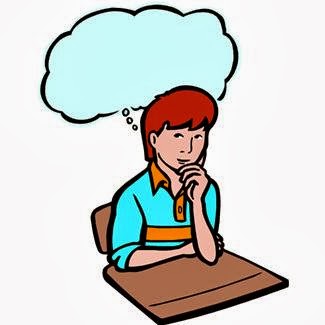 Я знаю, кто его/ее лучший друг:1) совершенно точно, 2) приблизительно, 3) не знаю.Мой сын/дочь поссорился со своим лучшим другом:4) делаю вид, что ничего не замечаю, 5) сразу же подробно обо всем расспрашиваю, 6) проявляю интерес, но не пристаю, а терпеливо жду, когда заговорит сам.Как обо мне думают его/ее друзья?7) положительно, 8) меня это не интересует, 9) не очень хорошо.Как я отреагирую, если у моего сына/дочери появится взрослый друг/подруга вне семьи?10)отрицательно. 11)постараюсь узнать его/ее поближе, 12)все оставлю на его/ее усмотрение.Узнав, что друг/подруга моего сына/дочери вел себя недостойно:13)запрещу дружить, 14)обсужу случившееся со своим ребенком, предоставив ему самому сделать вывод, 15)не обращу внимания.Был ли у меня самого/самой в жизни хороший друг/подруга?16)был, 17)не был, 18)не могу сказать.Я запрещу сыну/дочери дружить с каким-то конкретным человеком, если:19)он плохо влияет на сына/дочь, 20)его авторитет в глазах ребенка выше, чем мой, 21)он не соответствует моим представлениям о друге.Друзья сына/дочери пришли к нам домой и скучают. Могу ли я чем-нибудь пробудить их интерес?22)в большинстве случаев могу, 23)это удается только иногда, 24)вообще не удается.Сын/дочь рассказывает о своих переживаниях, вызванных дружбой: 25)всегда подробно, 26)не рассказывает совсем, 27)рассказывает только об отдельных случаях.Лучший друг/подруга сына/дочери выразил желание участвовать вместе с Вашей семьей в летнем путешествии или в какой-то другой поездке:28)радуюсь, 29)категорически возражаю, 30)мне все равно.Подсчитайте баллы за каждый ответ: 1-5б, 2-3б, 3-0б, 4-2б, 5-0б, 6-5б, 7-5б, 8-0б, 9-1б, 10-0б, 11-5б, 12-2б, 13-1б, 14-5б, 15-1б, 16-3б, 17-1б, 18-0б, 19-3б, 20 – 1б, 21-1б, 22-5б,23-3б,24-1б, 25-1б,26-0б, 27-3б, 28-5б, 29-1б, 30-0б.Оптимальное количество баллов - 44, минимальное - 3.Чем больше баллов  Вы получили, тем больше оснований думать, что Ваши отношения с собственным ребенком благополучны. Если же сумма баллов меньше 15, Вы должны основательно пересмотреть свою воспитательную позицию и лучше приглядеться к себе.